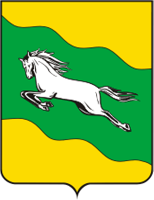 СОВЕТ РАЗДОЛЬНЕНСКОГО СЕЛЬСКОГО ПОСЕЛЕНИЯКОРЕНОВСКОГО РАЙОНАРЕШЕНИЕот 24.12.2020										№ 116ст. РаздольнаяО даче согласия на принятие имущества из муниципальнойсобственности муниципального образования Кореновский районв муниципальную собственность Раздольненского сельскогопоселения Кореновского района на безвозмездной основеВ соответствии с федеральным законом от 6 октября 2003 года № 131-ФЗ «Об общих принципах организации местного самоуправления в Российской Федерации», решением Совета муниципального образования Кореновский район от 25 ноября 2020 года № 29 «О даче согласия администрации муниципального образования Кореновский район на передачу муниципального имущества муниципального образования Кореновский район в муниципальную собственность поселений Кореновского района на безвозмездной основе», решения Совета Раздольненского сельского поселения Кореновского района от 03 ноября 2017 года № 219 «Об утверждении Положения «О порядке владения, пользования и распоряжения муниципальным имуществом Раздольненского сельского поселения Кореновского района», Совет Раздольненского сельского поселения Кореновского района р е ш и л:1. Дать согласие администрации Раздольненского сельского поселения Кореновского района на принятие из муниципальной собственности муниципального образования Кореновский район в муниципальную собственность Раздольненского сельского поселения Кореновского района на безвозмездной основе имущество согласно перечню (прилагается).2. Контроль за выполнением настоящего решения возложить на постоянную комиссию Совета Раздольненского сельского поселения Кореновского района по финансово-бюджетной и экономической политике, налогам и сборам, землепользованию и землеустройству (Басос).3. Решение вступает в силу со дня подписания.Глава Раздольненского сельского поселения Кореновского района								А.Н. ЕригинПЕРЕЧЕНЬимущества принимаемого из муниципальной собственностимуниципального образования Кореновский район вмуниципальную собственность Раздольненского сельского поселенияКореновского района на безвозмездной основеГлава Раздольненского сельского поселения Кореновского района								А.Н. ЕригинПРИЛОЖЕНИЕк решению СоветаРаздольненского сельского поселенияКореновского районаот 24 декабря 2020 года № 116№ п/пНаименование имуществаКоличество экземпляровЦена, руб.Сумма, руб.1.Времена не выбирают, В них живут. Василевская Т.А.1437,00437,002.Прогулка по дну океана: стихи Зиновьев Н.А.1345,00345,003.Старая картина. Зиновьев Н.А.1150,00150,004.Тайны черноморских линкоров. Рунов В.В.1575,00575,005.Журнал «Налоговые и финансовые известия Кубани» на 2020 год13286,803286,806.Бианко В.В., Пришвин М.М. и др. Рассказы и сказки о животных1115,00115,007.Вильмонт Е. Птицы его жизни1311,00311,008.Вильмонт Е.Свои погремушки1292,00292,009.Конституция РФ117,0017,0010.Литвинова А.Литвинов С.Брат ответит1336,00336,0011.Одоевский В. Городок в табакерке1117,00117,0012.Полякова Т.Дневник чужих грехов1370,00370,0013.Рождественский Р. Стихи и рассказы о войне1111,00111,0014.Свечин Н. Восьмое делопроизводство1398,00398,0015.Смыслов О.С. 100 великих загадок Отечественной войны1427,00427,0016.Толстой Л.Н. Детство.Отрочество.После бала,Кавказский пленник1162,00162,0017.Хачатурова Т.И. Сборник кубанских писателей для детей1357,00357,0018.Двухтомное собрание сочинений Н.Зиновьева4986,66986,66Итого:Итого:2111753,44